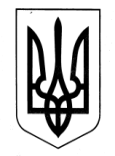 ХАРКІВСЬКА ОБЛАСНА ДЕРЖАВНА АДМІНІСТРАЦІЯДЕПАРТАМЕНТ НАУКИ І ОСВІТИ Н А К А З05.02.2021					  Харків					       № 22Про участь учнів Харківського державного вищого училища фізичної культури №1 у І турі відкритого чемпіонату України з водного полоВідповідно до Положення про Департамент науки і освіти Харківської обласної державної адміністрації, затвердженого розпорядженням голови Харківської обласної державної адміністрації від 18.05.2020 № 269, враховуючи Єдиний календарний план фізкультурно-оздоровчих та спортивних заходів України на 2021 рік, затверджений наказом Міністерства молоді та спорту України від 29.12.2020 № 2821 та План-календар спортивно-масових заходів на 2021 рік Харківського державного вищого училища фізичної культури №1 станом на 21.01.2021, затверджений директором Департаменту науки і освіти Харківської обласної державної адміністрації, керуючись статтею 6 Закону України «Про місцеві державні адміністрації»НАКАЗУЮ:1. Рекомендувати директору Харківського державного вищого училища фізичної культури №1:1.1. Забезпечити участь учнів відділення водного поло у І турі (група ІІ) відкритого чемпіонату України серед юніорів 2005 р. н., що відбудеться з 15 по 19 лютого 2021 року в м. Кам'янському.1.2. Відрядити до м. Кам'янське з 15 по 19 лютого 2021 року вчителя з водного поло  Харківського державного вищого училища фізичної культури №1 для супроводження учнів відділення водного поло.2. Витрати по відрядженню учнів та супроводжуючої особи, зазначених в пункті 1 цього наказу, здійснити відповідно до кошторису витрат, затвердженого у встановленому порядку. Директор Департаменту						Анжеліка КРУТОВА